On Tuesday 26th December 2023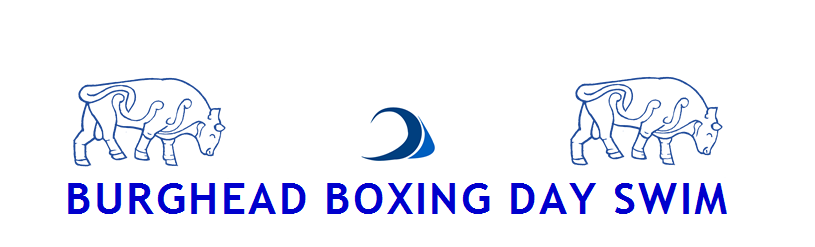 At 2.30pmNote for The SwimmersAs usual there will be donation forms and we hope that you can raise as much money as possible for the chosen beneficiaries. Taking the plunge on Boxing Day is a great personal achievement but the main goal is to raise money for the selected beneficiaries. All money should ideally be handed in on the day of the swim. All swimmers must have a minimum of £50.00 donation money on the day to enable participation in the swim. For those who don’t have cash to hand, prefer to pay by card or may forget, we will also be able to take card payments on the day so please do not worry and we will also provide you with a receipt if you wish.All swimmers must register in order to take part, either on the day at the harbour office (opposite the Harbour Inn) registration opens at 12.00pm and swimmers must be registered by 1.45pm. On the day of the swim you are required to attend the safety talk in the harbour restroom at 2.10pm next door to the harbour office where we will confirm your attendance, all swimmers must attend the safety talk. The swimmers detail form which is given to the public announcer is to be completed and handed in at registration, if you are jumping in as a group (3 maximum) then please put all of those jumping onto one detail form. For any large groups such as football teams please contact us and we can arrange this ahead of time to get you through registration quickly. Please note that all participants must be 16 years of age and over, wet suits are not permitted and it is essential to wear an old pair of trainers, foil blankets will be provided for each Swimmer upon exit from the water, safety divers and first aiders will be in attendance also.The Harbour Restroom provides changing facilities and a place to keep your dry clothes etc, please note we do not accept responsibility for any items lost, stolen or missing.We look forward to seeing you on the day. If you have any queries please contact:burgheadboxingdayswim@outlook.comThe committee would like to wish everyone aMerry ChristmasAnd aHappy New Year